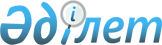 Исатай ауданының 2011-2013 жылдарға арналған аудандық бюджеті туралы
					
			Күшін жойған
			
			
		
					Атырау облысы Исатай аудандық мәслихатының 2010 жылғы 14 желтоқсандағы N 219-IV шешімі. Исатай аудандық Әділет басқармасында 2011 жылғы 17 қаңтарда N 4-4-172 тіркелді. Күші жойылды - Атырау облысы Исатай аудандық мәслихатының 2012 жылғы 27 қаңтардағы № 13-V шешімімен      Ескерту. Күші жойылды - Атырау облысы Исатай аудандық мәслихатының 27.01.2012 № 13-V шешімімен.

      РҚАО ескертпесі.

      Мәтінде авторлық орфография және пунктуация сақталған

      Қазақстан Республикасының 2008 жылғы 4 желтоқсандағы № 95-ІV Бюджет кодексінің 9-бабының 2-тармағына, "Қазақстан Республикасындағы жергілікті мемлекеттік басқару және өзін-өзі басқару туралы" Қазақстан Республикасының 2001 жылғы 23 қаңтардағы № 148 Заңының 6-бабына сәйкес аудан әкімдігінің ұсынған Исатай ауданының 2011-2013 жылдарға арналған аудандық бюджетін қарап, аудандық мәслихат ШЕШІМ ЕТЕДІ:



      1. Исатай ауданының 2011-2013 жылдарға арналған аудандық бюджеті 1, 2 және 3-қосымшаларға сәйкес, оның iшiнде 2011 жылға мынадай көлемде бекiтiлсiн:



      1) Кірістер – 2 416 907 мың теңге, оның ішінде:

      салықтық түсімдер – 744 587 мың теңге;

      салықтық емес түсімдер – 13 397 мың теңге;

      негізгі капиталдарды сатудан түсетін түсімдер – 896 мың теңге;

      трансферттердің түсімдері – 1 658 027 мың теңге.



      2) шығындар – 2 438 691 мың теңге;



      3) таза бюджеттiк кредит беру – 23 815 мың теңге;

      бюджеттiк кредиттер – 29 484 мың теңге;



      4) бюджет тапшылығы – -50 675 мың теңге;



      5) бюджет тапшылығын қаржыландыру – 50 675 мың теңге.

      Ескерту. 1-тармаққа өзгерістер енгізілді - Атырау облысы Исатай аудандық мәслихатының 2011.01.31 N 240-IV; 2011.03.17 № 250-IV; 2011.05.04 № 259-IV; 2011.08.16 № 272-IV; 2011.11.11 № 287-IV Шешімдерімен (01.01.2011 бастап қолданысқа енгізіледі).



      2. Аудандық бюджеттің түсімдері Қазақстан Республикасының Бюджет кодексіне және 2010 жылғы 3 желтоқсандағы № 372-ІV "2011-2013 жылдарға арналған облыстық бюджет туралы" облыстық мәслихаттың шешіміне сәйкес мынадай түсімдер есебінен қалыптасады деп белгіленсін:



      1) салықтық түсімдер:

      облыстық мәслихат белгілеген кірістерді бөлу нормативтері бойынша жеке табыс салығы;

      облыстық мәслихат белгілеген кірістерді бөлу нормативтері бойынша әлеуметтік салық;

      жеке және заңды тұлғалар, дара кәсіпкерлер мүлкіне салық;

      жер салығы;

      бірыңғай жер салығы;

      көлік құралдарына салынатын салық;

      тіркелген салық;

      бензинге (авиациялық бензинді қоспағанда) және дизель отынына акциздер;

      жер учаскелерін пайдаланғаны үшін төлемақы;

      дара кәсіпкерлерді мемлекеттік тіркегені үшін алым;

      қызметтің жекелеген түрлерімен айналысу құқығы үшін лицензиялық алым;

      заңды тұлғаларды мемлекеттік тіркеу және филиалдар мен өкілдіктерді есептік тіркегені, сондай-ақ оларды қайта тіркегені үшін алым;

      аукциондардан алым;

      көлік құралдарын мемлекеттік тіркегені, сондай-ақ оларды қайта тіркегені үшін алым;

      жылжымайтын мүлікке құқықтарды және онымен жасалатын мәмілелерді мемлекеттік тіркегені үшін алым;

      жылжымалы мүлік кепілін және кеменің немесе жасалып жатқан кеменің ипотекасын мемлекеттік тіркегені үшін алым;

      аудандық маңызы бар жалпыға ортақ пайдаланылатын автомобиль жолдарының бөлінген белдеуінде және елді мекендерде сыртқы (көрнекі) жарнаманы орналастырғаны үшін төлемақы;

      республикалық бюджет есебінен жазылатын консулдық алымнан және мемлекеттік баждардан басқа, мемлекеттік баж.



      2) салықтық емес түсімдер:

      коммуналдық меншіктен түсетін кірістер;

      аудан әкімдігінің шешімі бойынша құрылған коммуналдық мемлекеттік кәсіпорындардың таза кірісі бөлігінің түсімдері;

      ауданның коммуналдық меншігіндегі акциялардың мемлекеттік пакеттеріне дивидендтер;

      ауданның коммуналдық меншігіндегі заңды тұлғаларға қатысу үлестеріне кірістер;

      ауданның коммуналдық меншігінің мүлкін жалға беруден түсетін кірістер;

      ауданның бюджетінен берілген кредиттер бойынша сыйақылар;

      ауданның коммуналдық меншігінен түсетін басқа да кірістер;

      аудан бюджетінен қаржыландырылатын мемлекеттік мекемелердің тауарлар (жұмыстар, қызметтер көрсетуді) өткізуінен түсетін түсімдер;

      аудан бюджетінен қаржыландырылатын мемлекеттік мекемелер ұйымдастыратын мемлекеттік сатып алуды өткізуден түсетін ақша түсімдері;

      аудан бюджетінен қаржыландырылатын мемлекеттік мекемелер салатын айыппұлдар, өсімпұлдар, санкциялар, өндіріп алу;

      аудан бюджетіне басқа да салықтық емес түсімдер.



      3) негізгі капиталды сатудан түсетін түсімдер:

      аудан бюджетінен қаржыландырылатын мемлекеттік мекемелерге бекітіліп берілген мемлекеттік мүлікті сатудан түсетін ақша;

      ауыл шаруашылығы мақсатындағы жер учаскелерін қоспағанда, жер учаскелерін сатудан түсетін түсімдер;

      жер учаскелерін жалға беру құқығын сатқаны үшін төлемақы.



      4) облыстық бюджеттен берілетін трансферттер.



      5) аудан бюджетінен берілген кредиттерді өтеуден, ауданның коммуналдық меншігіндегі мемлекеттің қаржы активтерін, ауданның жергілікті атқарушы органының қарыздарын сатудан түсетін түсімдер.



      3. 2011 жылға арналған облыстық бюджеттен аудандық бюджетке берілген субвенция мөлшері 1 081 699 мың теңге болып белгіленсін.



      4. 2011 жылға арналған республикалық бюджеттен аудандық бюджетке 74 829 мың теңге мөлшерінде ағымдағы нысаналы трансферттер көзделгені ескерілсін. Олар:



      1) ауылдық елді мекендер саласының мамандарын әлеуметтік қолдау шараларын іске асыру үшін 3 911 мың теңге;



      2) мектепке дейінгі білім беру ұйымдарында мемлекеттік білім беру тапсырысын іске асыруға 14 376 мың теңге;



      3) үйде оқытылатын мүгедек балаларды жабдықпен, бағдарламалық қамтыммен қамтамасыз етуге 3 109 мың теңге;



      4) жетім баланы (жетім балаларды) және ата-аналарының қамқорынсыз қалған баланы (балаларды) күтіп-ұстауға асыраушыларына ай сайынғы ақшалай қаражат төлемдеріне 5 146 мың теңге;



      5) бастауыш, негізгі орта және жалпы орта білім беретін мемлекеттік мекемелердегі физика, химия, биология кабинеттерін оқу жабдығымен жарақтандыруға 12 288 мың теңге;



      6) бастауыш, негізгі орта және жалпы орта білім беретін мемлекеттік мекемелерде лингафондық және мультимедиалық кабинеттер құруға 22 164 мың теңге;



      7) эпизоотияға қарсы іс-шаралар жүргізуге 20 502 мың теңге;

      жұмыспен қамту 2020 бағдарламасына қатысушыларға мемлекеттік қолдау шараларын көрсетуге 1 430 мың теңге;

      жұмыспен қамту орталықтарының қызметін қамтамасыз етуге 6 412 мың теңге.



      8) "Бизнестің жол картасы - 2020" бағдарламасы шеңберінде жеке кәсіпкерлікті қолдауға 1 560 мың теңге.

      Ескерту. 4-тармаққа өзгерістер енгізілді - Атырау облысы Исатай аудандық мәслихатының 2011.01.31 N 240-IV; 2011.03.17 № 250-IV; 2011.08.16 № 272-IV; 2011.11.11 № 287-IV Шешімдерімен (01.01.2011 бастап қолданысқа енгізіледі).



      5. 2011 жылға республикалық бюджеттен аудандық бюджетке ауылдық (селолық) елді мекендерде ауыз су нысандарын салу және қайта құруға 282 935 мың теңге трансферт көзделгені ескерілсін.



      6. Аудан бюджетіне ауылдық елдi мекендердiң әлеуметтiк сала мамандарын әлеуметтiк қолдау шараларын iске асыру үшiн 23 815 мың теңге сомасында Қазақстан Республикасының Үкiметi айқындайтын талаптарға сәйкес бюджеттiк кредит беру көзделгенi ескерiлсiн.

      Мектеп мұғалімдеріне және мектепке дейінгі ұйымдардың тәрбиешілеріне біліктілік санаты үшін қосымша ақының көлемін ұлғайтуға 9 805 мың теңге.

      Ескерту. 6-тармаққа өзгерістер енгізілді - Атырау облысы Исатай аудандық мәслихатының 2011.01.31 N 240-IV; 2011.05.04 № 259-IV; 2011.08.16 № 272-IV Шешімдерімен (01.01.2011 бастап қолданысқа енгізіледі).



      7. Аудан аумағындағы табиғи және техногенді сипаттағы төтенше жағдайларды жоюға арналған ауданның жергілікті атқарушы органның төтенше резерві 4 000 мың теңге мөлшерінде бекітілсін.



      8. Ауылдық жерде тұратын денсаулық сақтау, білім беру, әлеуметтік қамтамасыз ету және мәдениет саласындағы мамандарға отын сатып алу үшін 5 мың теңге мөлшерінде әлеуметтік көмек бекітілсін.



      9. Ауылдық жерде жұмыс жасайтын денсаулық сақтау, білім беру, әлеуметтік қамтамасыз ету, мәдениет және тілдерді дамыту саласындағы мамандарға қала жағдайындағы қызметтің осы түрімен айналысатын мамандар ставкасымен салыстырғанда 25 пайыздан жоғары жалақы мен ставка белгіленсін.



      10. 2011 жылға арналған аудандық бюджетті атқару процесінде облыстық мәслихаттың шешімімен белгіленген бағдарламалар ескеріле отырып, қысқартуға жатпайтын аудандық бюджеттің бағдарламаларының тізбесі 4-қосымшаға сәйкес бекітілсін.



      11. 2011 жылға арналған аудандық бюджеттің құрамында әрбір селолық округ әкімі аппаратының бюджеттік бағдарламаларын қаржыландыру мөлшері 5-қосымшаға сәйкес бекітілсін.



      12. Осы шешім 2011 жылдың 1 қаңтарынан бастап қолданысқа енгізіледі.



      13. 2011 жылға арналған облыстық бюджеттен аудандық бюджетке мынадай мөлшерде нысаналы трансферттер көзделгені ескерілсін:

      1) Сумен жабдықтау жүйесін дамыту жұмыстарына 147 610 мың теңге;

      2) Қысқы маусымға дайындық жұмыстарына 5 000 мың теңге;

      3) Азаматтардың жекелеген санаттарын тұрғын үймен қамтамасыз етуге 4 000 мың теңге;

      4) Білім беру мекемелерінің ағымдағы шығындарына 28 080 мың теңге;

      5) Елді мекендерді сумен жабдықтауды ұйымдастыруға 8 000 мың теңге.

      Ескерту. 13-тармаққа өзгеріс енгізілді - Атырау облысы Исатай аудандық мәслихатының 11.11.2011 № 287-IV Шешімімен (01.01.2011 бастап қолданысқа енгізіледі).      Аудандық мәслихаттың кезекті

      ХХІI сессиясының төрағасы:                  Б. Аманбай      Аудандық мәслихат хатшысы:                  Ж. Қадим

Аудандық мәслихаттың   

2011 жылғы 11 қарашадағы

№ 287-IV шешіміне 1 қосымша     Ескерту. 1-қосымша жаңа редакцияда - Атырау облысы Исатай аудандық мәслихатының 11.11.2011 № 287-IV Шешімімен (01.01.2011 бастап қолданысқа енгізіледі). Исатай ауданының 2011 жылға арналған аудандық бюджеті

2010 жылғы 14 желтоқсандағы

№ 219-ІV нормативтік   

құқықтық кесімге 2 қосымша Исатай ауданының 2012 жылға арналған аудандық бюджеті

2010 жылғы 14 желтоқсандағы

№ 219-ІV нормативтік   

құқықтық кесімге 3 қосымша Исатай ауданының 2013 жылға арналған аудандық бюджеті

Аудандық мәслихаттың  

2010 жылғы 14 желтоқсандағы

№ 219-ІV нормативтік   

құқықтық кесімге 4 қосымша 2011 жылға арналған Исатай ауданының бюджетін атқару процесінде қысқартуға жатпайтын бюджеттік бағдарламалар тізбесі

Аудандық мәслихаттың   

2011 жылғы 11 қарашадағы

№ 287-IV шешіміне 2 қосымша      Ескерту. 5-қосымша жаңа редакцияда - Атырау облысы Исатай аудандық мәслихатының 11.11.2011 № 287-IV Шешімімен (01.01.2011 бастап қолданысқа енгізіледі). 2011 жылға арналған аудандық бюджеттің құрамында әрбір селолық округ әкімі аппаратының бюджеттік бағдарламаларын қаржыландыру мөлшерікестенің жалғасы
					© 2012. Қазақстан Республикасы Әділет министрлігінің «Қазақстан Республикасының Заңнама және құқықтық ақпарат институты» ШЖҚ РМК
				СанатыСанатыСанатыСанатыСомасы, (мың теңге)СыныбыСыныбыСыныбыСомасы, (мың теңге)Кіші сыныбыКіші сыныбыСомасы, (мың теңге)АтауыСомасы, (мың теңге)І. Кірістер24169071Салықтық түсімдері74458701Табыс салығы1078532Жеке табыс салығы10785303Әлеуметтік салық444601Әлеуметтік салық4446004Меншікке салынатын салықтар5826411Мүлікке салынатын салықтар5605953Жер салығы16774Көлік құралдарына салынатын салық202345Бірыңғай жер салығы13505Тауарларға, жұмыстарға және қызметтерге салынатын iшкi салықтар80982Акциздер28993Табиғи және басқа да ресурстарды пайдаланғаны үшін түсетін түсімдер26304Кәсіпкерлік және кәсіби қызметті жүргізгені үшін алынатын алымдар24605Ойын бизнесіне салық10908Заңдық мәнді іс-әрекеттерді жасағаны және (немесе) оған уәкілеттігі бар мемлекеттік органдар немесе лауазымды адамдар құжаттар бергені үшін алынатын міндетті төлемдер15351Мемлекеттік баж15352Салықтық емес түсімдер1339701Мемлекеттік меншіктен түсетін кірістер19875Мемлекет меншігіндегі мүлікті жалға беруден түсетін кірістер198704Мемлекеттік бюджеттен қаржыландырылатын, сондай-ақ Қазақстан Республикасы Ұлттық Банкінің бюджетінен (шығыстар сметасынан) ұсталатын және қаржыландырылатын мемлекеттік мекемелер салатын айыппұлдар, өсімпұлдар, санкциялар, өндіріп алулар102001Мұнай секторы ұйымдарынан түсетін түсімдерді қоспағанда, мемлекеттік бюджеттен қаржыландырылатын, сондай-ақ Қазақстан Республикасы Ұлттық Банкінің бюджетінен (шығыстар сметасынан) ұсталатын және қаржыландырылатын мемлекеттік мекемелер салатын айыппұлдар, өсімпұлдар, санкциялар, өндіріп алулар1020006Басқа да салықтық емес түсімдер12101Басқа да салықтық емес түсімдер12103Негізгі капиталды сатудан түсетін түсімдер89601Мемлекеттік мекемелерге бекітілген мемлекеттік мүлікті сату3611Мемлекеттік мекемелерге бекітілген мемлекеттік мүлікті сату36103Жерді және материалдық емес активтерді сату5351Жерді сату5354Трансферттердің түсімдері165802702Мемлекеттік басқарудың жоғарғы тұрған органдарынан түсетін трансферттер16580272Облыстық бюджеттен түсетін трансферттер1658027Функционалдық топФункционалдық топФункционалдық топФункционалдық топФункционалдық топСомасы, (мың теңге)Кіші функционалдық топКіші функционалдық топКіші функционалдық топКіші функционалдық топСомасы, (мың теңге)ӘкімшіӘкімшіӘкімшіСомасы, (мың теңге)БағдарламаБағдарламаСомасы, (мың теңге)АтауыСомасы, (мың теңге)ІІ. Шығыстар24386911Жалпы сипаттағы мемлекеттік қызметтер15521801Мемлекеттiк басқарудың жалпы функцияларын орындайтын өкiлдi, атқарушы және басқа органдар130669112Аудан (облыстық маңызы бар қала) мәслихатының аппараты17980001Аудан (облыстық маңызы бар қала) мәслихатының қызметін қамтамасыз ету жөніндегі қызметтер17980122Аудан (облыстық маңызы бар қала) әкімінің аппараты41045001Аудан (облыстық маңызы бар қала) әкімінің қызметін қамтамасыз ету жөніндегі қызметтер35188003Мемлекеттік органдардың күрделі шығыстары5857123Қаладағы аудан, аудандық маңызы бар қала, кент, ауыл (село), ауылдық (селолық) округ әкімінің аппараты71644001Қаладағы аудан, аудандық маңызы бар қаланың, кент, ауыл (село), ауылдық (селолық) округ әкімінің қызметін қамтамасыз ету жөніндегі қызметтер70437022Мемлекеттік органдардың күрделі шығыстары120702Қаржылық қызмет11960452Ауданның (облыстық маңызы бар қаланың) қаржы бөлімі11960001Аудандық бюджетті орындау және коммуналдық меншікті (облыстық маңызы бар қала) саласындағы мемлекеттік саясатты іске асыру жөніндегі қызметтер11515003Салық салу мақсатында мүлікті бағалауды жүргізу245018Мемлекеттік органдардың күрделі шығыстары20005Жоспарлау және статистикалық қызмет12589453Ауданның (облыстық маңызы бар қаланың) экономика және бюджеттік жоспарлау бөлімі12589001Экономикалық саясатты, мемлекеттік жоспарлау жүйесін қалыптастыру және дамыту және аудандық (облыстық маңызы бар қаланы) басқару саласындағы мемлекеттік саясатты іске асыру жөніндегі қызметтер9999004Мемлекеттік органдардың күрделі шығыстары25902Қорғаныс130601Әскери мұқтаждар1306122Аудан (облыстық маңызы бар қала) әкімінің аппараты1306005Жалпыға бірдей әскери міндетті атқару шеңберіндегі іс-шаралар13064Білім беру124944801Мектепке дейінгі тәрбие және оқыту193899123Қаладағы аудан, аудандық маңызы бар қала, кент, ауыл (село), ауылдық (селолық) округ әкімінің аппараты185477004Мектепке дейінгі тәрбие ұйымдарын қолдау184094025Мектеп мұғалімдеріне және мектепке дейінгі ұйымдардың тәрбиешілеріне біліктілік санаты үшін қосымша ақының көлемін ұлғайту1383464Ауданның (облыстық маңызы бар қаланың) білім бөлімі8422021Мектеп мұғалімдеріне және мектепке дейінгі ұйымдардың тәрбиешілеріне біліктілік санаты үшін қосымша ақының көлемін ұлғайту842202Бастауыш, негізгі орта және жалпы орта білім беру1014258464Ауданның (облыстық маңызы бар қаланың) білім бөлімі1014258003Жалпы білім беру948466006Балалар мен жеткіншектерге қосымша білім беру6579209Бiлiм беру саласындағы өзге де қызметтер41291464Ауданның (облыстық маңызы бар қаланың) білім бөлімі41291001Жергілікті деңгейде білім беру саласындағы мемлекеттік саясатты іске асыру жөніндегі қызметтер9286005Ауданның (облыстық маңызы бар қаланың) мемлекеттік білім беру мекемелер үшін оқулықтар мен оқу-әдiстемелiк кешендерді сатып алу және жеткізу21500012Мемлекеттік органдардың күрделі шығыстары2250015Жетім баланы (жетім балаларды) және ата-аналарының қамқорынсыз қалған баланы (балаларды) күтіп-ұстауға асыраушыларына ай сайынғы ақшалай қаражат төлемдері5146020Үйде оқытылатын мүгедек балаларды жабдықпен, бағдарламалық қамтыммен қамтамасыз ету31096Әлеуметтiк көмек және әлеуметтiк қамсыздандыру11659702Әлеуметтік көмек104266123Қаладағы аудан, аудандық маңызы бар қала, кент, ауыл (село), ауылдық (селолық) округ әкімінің аппараты14176003Мұқтаж азаматтарға үйінде әлеуметтік көмек көрсету14176451Ауданның (облыстық маңызы бар қаланың) жұмыспен қамту және әлеуметтік бағдарламалар бөлімі90090002Еңбекпен қамту бағдарламасы46010004Ауылдық жерлерде тұратын денсаулық сақтау, білім беру, әлеуметтік қамтамасыз ету, мәдениет және спорт мамандарына отын сатып алуға Қазақстан Республикасының заңнамасына сәйкес әлеуметтік көмек көрсету4105005Мемлекеттік атаулы әлеуметтік көмек3283006Тұрғын үй көмегі818007Жергілікті өкілетті органдардың шешімі бойынша азаматтардың жекелеген топтарына әлеуметтік көмек8448010Үйден тәрбиеленіп оқытылатын мүгедек балаларды материалдық қамтамасыз ету66001618 жасқа дейінгі балаларға мемлекеттік жәрдемақылар17321017Мүгедектерді оңалту жеке бағдарламасына сәйкес, мұқтаж мүгедектерді міндетті гигиеналық құралдармен қамтамасыз етуге, және ымдау тілі мамандарының, жеке көмекшілердің қызмет көрсету3033023Жұмыспен қамту орталықтарының қызметін қамтамасыз ету641209Әлеуметтiк көмек және әлеуметтiк қамтамасыз ету салаларындағы өзге де қызметтер12331451Ауданның (облыстық маңызы бар қаланың) жұмыспен қамту және әлеуметтік бағдарламалар бөлімі12331001Жергілікті деңгейде халық үшін әлеуметтік бағдарламаларды жұмыспен қамтуды қамтамасыз етуді іске асыру саласындағы мемлекеттік саясатты іске асыру жөніндегі қызметтер11086011Жәрдемақыларды және басқа да әлеуметтік төлемдерді есептеу, төлеу мен жеткізу бойынша қызметтерге ақы төлеу1080021Мемлекеттік органдардың күрделі шығыстары1657Тұрғын үй-коммуналдық шаруашылық70386201Тұрғын үй шаруашылығы9200123Қаладағы аудан, аудандық маңызы бар қала, кент, ауыл (село), ауылдық (селолық) округ әкімінің аппараты900007Аудандық маңызы бар қаланың, кенттің, ауылдың (селоның), ауылдық (селолық) округтің мемлекеттік тұрғын үй қорының сақталуын ұйымдастыру900458Ауданның (облыстық маңызы бар қаланың) тұрғын үй-коммуналдық шаруашылығы, жолаушылар көлігі және автомобиль жолдары бөлімі8300004Азаматтардың жекелеген санаттарын тұрғын үймен қамтамасыз ету830002Коммуналдық шаруашылық568160123Қаладағы аудан, аудандық маңызы бар қала, кент, ауыл (село), ауылдық (селолық) округ әкімінің аппараты40800014Елді мекендерді сумен жабдықтауды ұйымдастыру40800458Ауданның (облыстық маңызы бар қаланың) тұрғын үй-коммуналдық шаруашылығы, жолаушылар көлігі және автомобиль жолдары бөлімі1429012Сумен жабдықтау және су бөлу жүйесінің қызмет етуі1429467Ауданның (облыстық маңызы бар қаланың) құрылыс бөлімі637431006Сумен жабдықтау жүйесін дамыту63743103Елді-мекендерді көркейту15002123Қаладағы аудан, аудандық маңызы бар қала, кент, ауыл (село), ауылдық (селолық) округ әкімінің аппараты15002008Елді мекендерде көшелерді жарықтандыру7553009Елді мекендердің санитариясын қамтамасыз ету3889011Елді мекендерді абаттандыру мен көгалдандыру35608Мәдениет, спорт, туризм және ақпараттық кеңістiк10238501Мәдениет саласындағы қызмет60390123Қаладағы аудан, аудандық маңызы бар қала, кент, ауыл (село), ауылдық (селолық) округ әкімінің аппараты60390006Жергілікті деңгейде мәдени-демалыс жұмыстарын қолдау6039002Спорт1440465Ауданның (облыстық маңызы бар қаланың) Дене шынықтыру және спорт бөлімі1440006Аудандық (облыстық маңызы бар қалалық) деңгейде спорттық жарыстар өткiзу836007Әртүрлi спорт түрлерi бойынша аудан (облыстық маңызы бар қала) құрама командаларының мүшелерiн дайындау және олардың облыстық спорт жарыстарына қатысуы60403Ақпараттық кеңістік27304455Ауданның (облыстық маңызы бар қаланың) мәдениет және тілдерді дамыту бөлімі25704006Аудандық (қалалық) кітапханалардың жұмыс істеуі25704456Ауданның (облыстық маңызы бар қаланың) ішкі саясат бөлімі1600005Телерадио хабарларын тарату арқылы мемлекеттік ақпараттық саясатты жүргізу жөніндегі қызметтер160009Мәдениет, спорт, туризм және ақпараттық кеңiстiктi ұйымдастыру жөнiндегi өзге де қызметтер13251455Ауданның (облыстық маңызы бар қаланың) мәдениет және тілдерді дамыту бөлімі5746001Жергілікті деңгейде тілдерді және мәдениетті дамыту саласындағы мемлекеттік саясатты іске асыру жөніндегі қызметтер5746456Ауданның (облыстық маңызы бар қаланың) ішкі саясат бөлімі3643001Жергілікті деңгейде аппарат, мемлекеттілікті нығайту және азаматтардың әлеуметтік сенімділігін қалыптастыруда мемлекеттік саясатты іске асыру жөніндегі қызметтер3643465Ауданның (облыстық маңызы бар қаланың) Дене шынықтыру және спорт бөлімі3862001Жергілікті деңгейде дене шынықтыру және спорт саласындағы мемлекеттік саясатты іске асыру жөніндегі қызметтер38629Отын-энергетика кешенi және жер қойнауын пайдалану4188009Отын-энергетика кешені және жер қойнауын пайдалану саласындағы өзге де қызметтер41880467Ауданның (облыстық маңызы бар қаланың) құрылыс бөлімі41880009Жылу-энергетикалық жүйені дамыту4188010Ауыл, су, орман, балық шаруашылығы, ерекше қорғалатын табиғи аумақтар, қоршаған ортаны және жануарлар дүниесін қорғау, жер қатынастары4228701Ауыл шаруашылығы16017453Ауданның (облыстық маңызы бар қаланың) экономика және бюджеттік жоспарлау бөлімі3911099Республикалық бюджеттен берілетін нысаналы трансферттер есебінен ауылдық елді мекендер саласының мамандарын әлеуметтік қолдау шараларын іске асыру3911462Ауданның (облыстық маңызы бар қаланың) ауыл шаруашылығы бөлімі5698001Жергілікті деңгейде ауыл шаруашылығы саласындағы мемлекеттік саясатты іске асыру жөніндегі қызметтер5698473Ауданның (облыстық маңызы бар қаланың) ветеринария бөлімі6408001Жергілікті деңгейде ветеринария саласындағы мемлекеттік саясатты іске асыру жөніндегі қызметтер6223003Мемлекеттік органдардың күрделі шығыстары18506Жер қатынастары5768463Ауданның (облыстық маңызы бар қаланың) жер қатынастары бөлімі5768001Аудан (облыстық маңызы бар қала) аумағында жер қатынастарын реттеу саласындағы мемлекеттік саясатты іске асыру жөніндегі қызметтер576809Ауыл, су, орман, балық шаруашылығы және қоршаған ортаны қорғау мен жер қатынастары саласындағы өзге де қызметтер20502473Ауданның (облыстық маңызы бар қаланың) ветеринария бөлімі20502011Эпизоотияға қарсы іс-шаралар жүргізу2050211Өнеркәсіп, сәулет, қала құрылысы және құрылыс қызметі1339802Сәулет, қала құрылысы және құрылыс қызметі13398467Ауданның (облыстық маңызы бар қаланың) құрылыс бөлімі4798001Жергілікті деңгейде құрылыс саласындағы мемлекеттік саясатты іске асыру жөніндегі қызметтер4598017Мемлекеттік органдардың күрделі шығыстары200468Ауданның (облыстық маңызы бар қаланың) сәулет және қала құрылысы бөлімі8600001Жергілікті деңгейде сәулет және қала құрылысы саласындағы мемлекеттік саясатты іске асыру жөніндегі қызметтер6677004Мемлекеттік органдардың күрделі шығыстары192313Басқалар1222209Басқалар12222451Ауданның (облыстық маңызы бар қаланың) жұмыспен қамту және әлеуметтік бағдарламалар бөлімі1560022"Бизнестің жол картасы-2020" бағдарламасы шеңберінде жеке кәсіпкерлікті қолдау1560452Ауданның (облыстық маңызы бар қаланың) қаржы бөлімі4000012Ауданның (облыстық маңызы бар қаланың) жергілікті атқарушы органының резерві4000458Ауданның (облыстық маңызы бар қаланың) тұрғын үй-коммуналдық шаруашылық, жолаушылар көлігі және автомобиль жолдары бөлімі6662001Жергілікті деңгейде тұрғын үй-коммуналдық шаруашылығы, жолаушылар көлігі және автомобиль жолдары саласындағы мемлекеттік саясатты іске асыру жөніндегі қызметтер666215Трансферттер6601Трансферттер66452Ауданның (облыстық маңызы бар қала) қаржы бөлімі66006Нысаналы пайдаланылмаған (толық пайдаланылмаған) трансферттерді қайтару6616Қарыздарды өтеу2201Қарыздарды өтеу22452Ауданның (облыстық маңызы бар қала) қаржы бөлімі22021Жергілікті бюджеттен бөлінген пайдаланылмаған бюджеттік кредиттерді қайтару22ІІІ. Таза бюджеттік кредит беру28891Бюджеттік кредиттер2948410Ауыл, су, орман, балық шаруашылығы, ерекше қорғалатын табиғи аумақтар, қоршаған ортаны және жануарлар дүниесін қорғау, жер қатынастары2948401Ауыл шаруашылығы29484453Ауданның (облыстық маңызы бар қаланың) экономика және бюджеттік жоспарлау бөлімі29484006Ауылдық елді мекендердің әлеуметтік саласының мамандарын әлеуметтік қолдау шараларын іске асыру үшін бюджеттік кредиттер29484СанатыСанатыСанатыСанатыСомасы, (мың.теңге)СыныбыСыныбыСыныбыСомасы, (мың.теңге)Кіші сыныбыКіші сыныбыСомасы, (мың.теңге)Түсімдердің  атауыСомасы, (мың.теңге)Бюджеттік кредиттерді өтеу5935Бюджеттік кредиттерді өтеу59301Бюджеттік кредиттерді өтеу5931Мемлекеттік бюджеттен берілген бюджеттік кредиттерді өтеу593Функционалдық топФункционалдық топФункционалдық топФункционалдық топФункционалдық топСомасы, (мың.теңге)Кіші функционалдық топКіші функционалдық топКіші функционалдық топКіші функционалдық топСомасы, (мың.теңге)ӘкімшіӘкімшіӘкімшіСомасы, (мың.теңге)БағдарламаБағдарламаСомасы, (мың.теңге)АтауыСомасы, (мың.теңге)IV. Қаржы активтерімен жасалатын операциялар бойынша сальдо0Қаржы активтерін сатып алу013Басқалар09Басқалар0452Ауданның (облыстық маңызы бар қаланың) қаржы бөлімі0014Заңды тұлғалардың жарғылық капиталын қалыптастыру немесе ұлғайту0СанатыСанатыСанатыСанатыСомасы, (мың.теңге)СыныбыСыныбыСыныбыСомасы, (мың.теңге)Кіші сыныбыКіші сыныбыСомасы, (мың.теңге)Түсімдердің атауыСомасы, (мың.теңге)Мемлекеттің қаржы активтерін сатудан түсетін түсімдер06Мемлекеттің қаржы активтерін сатудан түсетін түсімдер001Мемлекеттің қаржы активтерін сатудан түсетін түсімдер01Қаржы активтерін ел ішінде сатудан түсетін түсімдер0СанатыСанатыСанатыСанатыСомасы, (мың.теңге)СыныбыСыныбыСыныбыСомасы, (мың.теңге)Кіші сыныбыКіші сыныбыСомасы, (мың.теңге)Түсімдердің атауыСомасы, (мың.теңге)V. Бюджет тапшылығы (профициті)-50 675VI. Бюджет тапшылығын қаржыландыру (профицитін пайдалану)50 675Функционалдық топФункционалдық топФункционалдық топФункционалдық топФункционалдық топСомасы, (мың.теңге)Кіші функционалдық топКіші функционалдық топКіші функционалдық топКіші функционалдық топСомасы, (мың.теңге)ӘкімшіӘкімшіӘкімшіСомасы, (мың.теңге)БағдарламаБағдарламаСомасы, (мың.теңге)АтауыСомасы, (мың.теңге)Қарыздарды өтеу59316Қарыздарды өтеу5931Қарыздарды өтеу593452Ауданның (облыстық маңызы бар қаланың) қаржы бөлімі593008Жергілікті атқарушы органның жоғары тұрған бюджет алдындағы борышын өтеу593СанатыСанатыСанатыСанатыСомасы, мың теңгеСыныбыСыныбыСыныбыСомасы, мың теңгеІшкі сыныбыІшкі сыныбыСомасы, мың теңгеАТАУЫСомасы, мың теңгеІ. Кірістер17197461Салықтық түсімдері76631301Табыс салығы1238552Жеке табыс салығы12385503Әлеуметтік салық492171Әлеуметтік салық4921704Меншікке салынатын салықтар5812881Мүлікке салынатын салықтар5574613Жер салығы20044Көлік құралдарына салынатын салық216515Бірыңғай жер салығы17205Тауарларға, жұмыстарға және қызметтерге салынатын iшкi салықтар102692Акциздер32013Табиғи және басқа да ресурстарды пайдаланғаны үшін түсетін түсімдер39324Кәсіпкерлік және кәсіби қызметті жүргізгені үшін алынатын алымдар30305Ойын бизнесіне салық10608Заңдық мәнді іс-әрекеттерді жасағаны және (немесе) оған уәкілеттігі бар мемлекеттік органдар немесе лауазымды адамдар құжаттар бергені үшін алынатын міндетті төлемдер16841Мемлекеттік баж16842Салықтық емес түсімдер1827601Мемлекеттік меншіктен түсетін кірістер23025Мемлекет меншігіндегі мүлікті жалға беруден түсетін кірістер230202Мемлекеттік бюджеттен қаржыландырылатын мемлекеттік мекемелердің тауарларды (жұмыстарды, қызметтерді) өткізуінен түсетін түсімдер661Мемлекеттік бюджеттен қаржыландырылатын мемлекеттік мекемелердің тауарларды (жұмыстарды, қызметтерді) өткізуінен түсетін түсімдер6604Мемлекеттік бюджеттен қаржыландырылатын, сондай-ақ Қазақстан Республикасы Ұлттық Банкінің бюджетінен (шығыстар сметасынан) ұсталатын және қаржыландырылатын мемлекеттік мекемелер салатын айыппұлдар, өсімпұлдар, санкциялар, өндіріп алулар141671Мұнай секторы ұйымдарынан түсетін түсімдерді қоспағанда, мемлекеттік бюджеттен қаржыландырылатын, сондай-ақ Қазақстан Республикасы Ұлттық Банкінің бюджетінен (шығыстар сметасынан) ұсталатын және қаржыландырылатын мемлекеттік мекемелер салатын айыппұлдар, өсімпұлдар, санкциялар, өндіріп алулар1416706Басқа да салықтық емес түсімдер17411Басқа да салықтық емес түсімдер17413Негізгі капиталды сатудан түсетін түсімдер92001Мемлекеттік мекемелерге бекітілген мемлекеттік мүлікті сату3861Мемлекеттік мекемелерге бекітілген мемлекеттік мүлікті сату38603Жерді және материалдық емес активтерді сату5341Жерді сату5344Трансферттердің түсімдері93423702Мемлекеттік басқарудың жоғарғы тұрған органдарынан түсетін трансферттер9342372Облыстық бюджеттен түсетін трансферттер934237Функционалдық топФункционалдық топФункционалдық топФункционалдық топФункционалдық топСомасы, мың теңгеКiшi функцияКiшi функцияКiшi функцияКiшi функцияСомасы, мың теңгеБюджеттiк бағдарламалардың әкiмшiсiБюджеттiк бағдарламалардың әкiмшiсiБюджеттiк бағдарламалардың әкiмшiсiСомасы, мың теңгеБағдарламаБағдарламаСомасы, мың теңгеАтауыСомасы, мың теңгеІІ. Шығыстар17197461Жалпы сипаттағы мемлекеттік қызметтер14538001Мемлекеттiк басқарудың жалпы функцияларын орындайтын өкiлдi, атқарушы және басқа органдар124132112Аудан (облыстық маңызы бар қала) мәслихатының аппараты19714001Аудан (облыстық маңызы бар қала) мәслихатының қызметін қамтамасыз ету жөніндегі қызметтер19714122Аудан (облыстық маңызы бар қала) әкімінің аппараты37976001Аудан (облыстық маңызы бар қала) әкімінің қызметін қамтамасыз ету жөніндегі қызметтер37976123Қаладағы аудан, аудандық маңызы бар қала, кент, ауыл (село), ауылдық (селолық) округ әкімінің аппараты66442001Қаладағы аудан, аудандық маңызы бар қаланың, кент, ауыл (село), ауылдық (селолық) округ әкімінің қызметін қамтамасыз ету жөніндегі қызметтер6644202Қаржылық қызмет11922452Ауданның (облыстық маңызы бар қаланың) қаржы бөлімі11922001Аудандық бюджетті орындау және коммуналдық меншікті (облыстық маңызы бар қала) саласындағы мемлекеттік саясатты іске асыру жөніндегі қызметтер11677003Салық салу мақсатында мүлікті бағалауды жүргізу24505Жоспарлау және статистикалық қызмет9326453Ауданның (облыстық маңызы бар қаланың) экономика және бюджеттік жоспарлау бөлімі9326001Экономикалық саясатты, мемлекеттік жоспарлау жүйесін қалыптастыру және дамыту және аудандық (облыстық маңызы бар қаланы) басқару саласындағы мемлекеттік саясатты іске асыру жөніндегі қызметтер93262Қорғаныс130601Әскери мұқтаждар1306122Аудан (облыстық маңызы бар қала) әкімінің аппараты1306005Жалпыға бірдей әскери міндетті атқару шеңберіндегі іс-шаралар13064Білім беру129412801Мектепке дейінгі тәрбие және оқыту184593123Қаладағы аудан, аудандық маңызы бар қала, кент, ауыл (село), ауылдық (селолық) округ әкімінің аппараты184593004Мектепке дейінгі тәрбие ұйымдарын қолдау18459302Бастауыш, негізгі орта және жалпы орта білім беру1082121464Ауданның (облыстық маңызы бар қаланың) білім бөлімі1082121003Жалпы білім беру1011338006Балалар мен жеткіншектерге қосымша білім беру7078309Бiлiм беру саласындағы өзге де қызметтер27414464Ауданның (облыстық маңызы бар қаланың) білім бөлімі27414001Жергілікті деңгейде білім беру саласындағы мемлекеттік саясатты іске асыру жөніндегі қызметтер9914005Ауданның (облыстық маңызы бар қаланың) мемлекеттік білім беру мекемелер үшін оқулықтар мен оқу-әдiстемелiк кешендерді сатып алу және жеткізу175006Әлеуметтiк көмек және әлеуметтiк қамсыздандыру10671602Әлеуметтік көмек93578123Қаладағы аудан, аудандық маңызы бар қала, кент, ауыл (село), ауылдық (селолық) округ әкімінің аппараты16424003Мұқтаж азаматтарға үйінде әлеуметтік көмек көрсету16424451Ауданның (облыстық маңызы бар қаланың) жұмыспен қамту және әлеуметтік бағдарламалар бөлімі77154002Еңбекпен қамту бағдарламасы34347004Ауылдық жерлерде тұратын денсаулық сақтау, білім беру, әлеуметтік қамтамасыз ету, мәдениет және спорт мамандарына отын сатып алуға Қазақстан Республикасының заңнамасына сәйкес әлеуметтік көмек көрсету4100005Мемлекеттік атаулы әлеуметтік көмек4148006Тұрғын үй көмегі1603007Жергілікті өкілетті органдардың шешімі бойынша азаматтардың жекелеген топтарына әлеуметтік көмек7803010Үйден тәрбиеленіп оқытылатын мүгедек балаларды материалдық қамтамасыз ету117601618 жасқа дейінгі балаларға мемлекеттік жәрдемақылар21233017Мүгедектерді оңалту жеке бағдарламасына сәйкес, мұқтаж мүгедектерді міндетті гигиеналық құралдармен қамтамасыз етуге, және ымдау тілі мамандарының, жеке көмекшілердің қызмет көрсету274409Әлеуметтiк көмек және әлеуметтiк қамтамасыз ету салаларындағы өзге де қызметтер13138451Ауданның (облыстық маңызы бар қаланың) жұмыспен қамту және әлеуметтік бағдарламалар бөлімі13138001Жергілікті деңгейде облыстың жұмыспен қамтуды қамтамасыз ету және әлеуметтік бағдарламаларды іске асыру саласындағы мемлекеттік саясатты іске асыру жөніндегі қызметтер11813011Жәрдемақыларды және басқа да әлеуметтік төлемдерді есептеу, төлеу мен жеткізу бойынша қызметтерге ақы төлеу13257Тұрғын үй-коммуналдық шаруашылық3730002Коммуналдық шаруашылық22800123Қаладағы аудан, аудандық маңызы бар қала, кент, ауыл (село), ауылдық (селолық) округ әкімінің аппараты22800014Елді мекендерді сумен жабдықтауды ұйымдастыру2280003Елді-мекендерді көркейту14500123Қаладағы аудан, аудандық маңызы бар қала, кент, ауыл (село), ауылдық (селолық) округ әкімінің аппараты14500008Елді мекендерде көшелерді жарықтандыру8255009Елді мекендердің санитариясын қамтамасыз ету2850011Елді мекендерді абаттандыру мен көгалдандыру33958Мәдениет, спорт, туризм және ақпараттық кеңістiк9200801Мәдениет саласындағы қызмет50385123Қаладағы аудан, аудандық маңызы бар қала, кент, ауыл (село), ауылдық (селолық) округ әкімінің аппараты50385006Жергілікті деңгейде мәдени-демалыс жұмыстарын қолдау5038502Спорт1430465Ауданның (облыстық маңызы бар қаланың) Дене шынықтыру және спорт бөлімі1430006Аудандық (облыстық маңызы бар қалалық) деңгейде спорттық жарыстар өткiзу830007Әртүрлi спорт түрлерi бойынша аудан (облыстық маңызы бар қала) құрама командаларының мүшелерiн дайындау және олардың облыстық спорт жарыстарына қатысуы60003Ақпараттық кеңістік29425455Ауданның (облыстық маңызы бар қаланың) мәдениет және тілдерді дамыту бөлімі28575006Аудандық (қалалық) кітапханалардың жұмыс істеуі28575456Ауданның (облыстық маңызы бар қаланың) ішкі саясат бөлімі850005Телерадио хабарларын тарату арқылы мемлекеттік ақпараттық саясатты жүргізу жөніндегі қызметтер85009Мәдениет, спорт, туризм және ақпараттық кеңiстiктi ұйымдастыру жөнiндегi өзге де қызметтер10768455Ауданның (облыстық маңызы бар қаланың) мәдениет және тілдерді дамыту бөлімі4998001Жергілікті деңгейде тілдерді және мәдениетті дамыту саласындағы мемлекеттік саясатты іске асыру жөніндегі қызметтер4998456Ауданның (облыстық маңызы бар қаланың) ішкі саясат бөлімі2907001Жергілікті деңгейде аппарат, мемлекеттілікті нығайту және азаматтардың әлеуметтік сенімділігін қалыптастыруда мемлекеттік саясатты іске асыру жөніндегі қызметтер2907465Ауданның (облыстық маңызы бар қаланың) Дене шынықтыру және спорт бөлімі2863001Жергілікті деңгейде дене шынықтыру және спортты дамыту саласындағы мемлекеттік саясатты іске асыру жөніндегі қызметтер286310Ауыл, су, орман, балық шаруашылығы, ерекше қорғалатын табиғи аумақтар, қоршаған ортаны және жануарлар дүниесін қорғау, жер қатынастары2179001Ауыл шаруашылығы16590462Ауданның (облыстық маңызы бар қаланың) ауыл шаруашылығы бөлімі6902001Жергілікті деңгейде ауыл шаруашылығы саласындағы мемлекеттік саясатты іске асыру жөніндегі қызметтер6902473Ауданның (облыстық маңызы бар қаланың) ветеринария бөлімі9688001Жергілікті деңгейде ветеринария саласындағы мемлекеттік саясатты іске асыру жөніндегі қызметтер968806Жер қатынастары5200463Ауданның (облыстық маңызы бар қаланың) жер қатынастары бөлімі5200001Аудан (облыстық маңызы бар қала) аумағында жер қатынастарын реттеу саласындағы мемлекеттік саясатты іске асыру жөніндегі қызметтер520011Өнеркәсіп, сәулет, қала құрылысы және құрылыс қызметі1104302Сәулет, қала құрылысы және құрылыс қызметі11043467Ауданның (облыстық маңызы бар қаланың) құрылыс бөлімі4037001Құрылыс, сәулет және қала құрылысы бөлімінің қызметін қамтамасыз ету жөніндегі қызметтер4037468Ауданның (облыстық маңызы бар қаланың) сәулет және қала құрылысы бөлімі7006001Жергілікті деңгейде сәулет және қала құрылысы саласындағы мемлекеттік саясатты іске асыру жөніндегі қызметтер700613Басқалар1007509Басқалар10075452Ауданның (облыстық маңызы бар қаланың) қаржы бөлімі4000012Ауданның (облыстық маңызы бар қаланың) жергілікті атқарушы органының резерві4000458Ауданның (облыстық маңызы бар қаланың) тұрғын үй-коммуналдық шаруашылық, жолаушылар көлігі және автомобиль жолдары бөлімі6075001Жергілікті деңгейде тұрғын үй-коммуналдық шаруашылығы, жолаушылар көлігі және автомобиль жолдары саласындағы мемлекеттік саясатты іске асыру жөніндегі қызметтер607515Трансферттер001Трансферттер0452Ауданның (облыстық маңызы бар қала) қаржы бөлімі0006Нысаналы пайдаланылмаған (толық пайдаланылмаған) трансферттерді қайтару0СанатыСанатыСанатыСанатыСомасы, мың теңгеСыныбыСыныбыСыныбыСомасы, мың теңгеІшкі сыныбыІшкі сыныбыСомасы, мың теңгеАтауыСомасы, мың теңгеБюджеттік кредиттерді өтеу05Бюджеттік кредиттерді өтеу001Бюджеттік кредиттерді өтеу01Мемлекеттік бюджеттен берілген бюджеттік кредиттерді өтеу0Функционалдық топФункционалдық топФункционалдық топФункционалдық топФункционалдық топСомасы, мың теңгеКіші функционалдық топКіші функционалдық топКіші функционалдық топКіші функционалдық топСомасы, мың теңгеБюджеттік бағдарламалардың әкімшісіБюджеттік бағдарламалардың әкімшісіБюджеттік бағдарламалардың әкімшісіСомасы, мың теңгеБағдарламаБағдарламаСомасы, мың теңгеАтауыСомасы, мың теңгеV. Қаржы активтерімен жасалатын операциялар бойынша сальдо0Қаржы активтерін сатып алу013Басқалар09Басқалар0452Ауданның (облыстық маңызы бар қаланың) қаржы бөлімі0014Заңды тұлғалардың жарғылық капиталын қалыптастыру немесе ұлғайту0СанатыСанатыСанатыСанатыСомасы, мың теңгеСыныбыСыныбыСыныбыСомасы, мың теңгеІшкі сыныбыІшкі сыныбыСомасы, мың теңгеАтауыСомасы, мың теңгеМемлекеттік қаржы активтерін сатудан түсетін түсімдер06Мемлекеттік қаржы активтерін сатудан түсетін түсімдер001Мемлекеттік қаржы активтерін сатудан түсетін түсімдер01Қаржы активтерін ел ішінде сатудан түсетін түсімдер0СанатыСанатыСанатыСанатыСомасы, мың теңге СыныбыСыныбыСыныбыСомасы, мың теңге Ішкі сыныбыІшкі сыныбыСомасы, мың теңге АтауыСомасы, мың теңге V. Бюджет тапшылығы (профициті)0VI. Бюджет тапшылығын қаржыландыру (профицитін пайдалану)0Функционалдық топФункционалдық топФункционалдық топФункционалдық топФункционалдық топСомасы, мың теңгеКіші функционалдық топКіші функционалдық топКіші функционалдық топКіші функционалдық топСомасы, мың теңгеБюджеттік бағдарламалардың әкімшісіБюджеттік бағдарламалардың әкімшісіБюджеттік бағдарламалардың әкімшісіСомасы, мың теңгеБағдарламаБағдарламаСомасы, мың теңгеАтауыСомасы, мың теңгеҚарыздарды өтеу016Қарыздарды өтеу01Қарыздарды өтеу0452Ауданның (облыстық маңызы бар қаланың) қаржы бөлімі0008Жергілікті атқарушы органның жоғары тұрған бюджет алдындағы борышын өтеу0СанатыСанатыСанатыСанатыСомасы, мың теңгеСыныбыСыныбыСыныбыСомасы, мың теңгеІшкі сыныбыІшкі сыныбыСомасы, мың теңгеАтауыСомасы, мың теңгеІ. Кірістер17278401Салықтық түсімдері82468801Табыс салығы1357812Жеке табыс салығы13578103Әлеуметтік салық541391Әлеуметтік салық5413904Меншікке салынатын салықтар6219791Мүлікке салынатын салықтар5964843Жер салығы21444Көлік құралдарына салынатын салық231675Бірыңғай жер салығы18405Тауарларға, жұмыстарға және қызметтерге салынатын iшкi салықтар109882Акциздер34253Табиғи және басқа да ресурстарды пайдаланғаны үшін түсетін түсімдер42074Кәсіпкерлік және кәсіби қызметті жүргізгені үшін алынатын алымдар335608Заңдық мәнді іс-әрекеттерді жасағаны және (немесе) оған уәкілеттігі бар мемлекеттік органдар немесе лауазымды адамдар құжаттар бергені үшін алынатын міндетті төлемдер18011Мемлекеттік баж18012Салықтық емес түсімдер1955501Мемлекеттік меншіктен түсетін кірістер24635Мемлекет меншігіндегі мүлікті жалға беруден түсетін кірістер246304Мемлекеттік бюджеттен қаржыландырылатын, сондай-ақ Қазақстан Республикасы Ұлттық Банкінің бюджетінен (шығыстар сметасынан) ұсталатын және қаржыландырылатын мемлекеттік мекемелер салатын айыппұлдар, өсімпұлдар, санкциялар, өндіріп алулар152291Мұнай секторы ұйымдарынан түсетін түсімдерді қоспағанда, мемлекеттік бюджеттен қаржыландырылатын, сондай-ақ Қазақстан Республикасы Ұлттық Банкінің бюджетінен (шығыстар сметасынан) ұсталатын және қаржыландырылатын мемлекеттік мекемелер салатын айыппұлдар, өсімпұлдар, санкциялар, өндіріп алулар1522906Басқа да салықтық емес түсімдер18631Басқа да салықтық емес түсімдер18633Негізгі капиталды сатудан түсетін түсімдер98501Мемлекеттік мекемелерге бекітілген мемлекеттік мүлікті сату4131Мемлекеттік мекемелерге бекітілген мемлекеттік мүлікті сату41303Жерді және материалдық емес активтерді сату5721Жерді сату5724Трансферттердің түсімдері88261202Мемлекеттік басқарудың жоғарғы тұрған органдарынан түсетін трансферттер8826122Облыстық бюджеттен түсетін трансферттер882612Функционалдық топФункционалдық топФункционалдық топФункционалдық топФункционалдық топСомасы, мың теңгеКіші функцияКіші функцияКіші функцияКіші функцияСомасы, мың теңгеБюджеттік бағдарламаның әкiмшiсiБюджеттік бағдарламаның әкiмшiсiБюджеттік бағдарламаның әкiмшiсiСомасы, мың теңгеБағдарламаБағдарламаСомасы, мың теңгеАтауыСомасы, мың теңгеІІ. Шығыстар17278401Жалпы сипаттағы мемлекеттік қызметтер14538101Мемлекеттiк басқарудың жалпы функцияларын орындайтын өкiлдi, атқарушы және басқа органдар124132112Аудан (облыстық маңызы бар қала) мәслихатының аппараты19714001Аудан (облыстық маңызы бар қала) мәслихатының қызметін қамтамасыз ету жөніндегі қызметтер19714122Аудан (облыстық маңызы бар қала) әкімінің аппараты37976001Аудан (облыстық маңызы бар қала) әкімінің қызметін қамтамасыз ету жөніндегі қызметтер37976123Қаладағы аудан, аудандық маңызы бар қала, кент, ауыл (село), ауылдық (селолық) округ әкімінің аппараты66442001Қаладағы аудан, аудандық маңызы бар қаланың, кент, ауыл (село), ауылдық (селолық) округ әкімінің қызметін қамтамасыз ету жөніндегі қызметтер6644202Қаржылық қызмет11922452Ауданның (облыстық маңызы бар қаланың) қаржы бөлімі11922001Аудандық бюджетті орындау және коммуналдық меншікті (облыстық маңызы бар қала) саласындағы мемлекеттік саясатты іске асыру жөніндегі қызметтер11677003Салық салу мақсатында мүлікті бағалауды жүргізу24505Жоспарлау және статистикалық қызмет9327453Ауданның (облыстық маңызы бар қаланың) экономика және бюджеттік жоспарлау бөлімі9327001Экономикалық саясатты, мемлекеттік жоспарлау жүйесін қалыптастыру және дамыту және аудандық (облыстық маңызы бар қаланы) басқару саласындағы мемлекеттік саясатты іске асыру жөніндегі қызметтер93272Қорғаныс130601Әскери мұқтаждар1306122Аудан (облыстық маңызы бар қала) әкімінің аппараты1306005Жалпыға бірдей әскери міндетті атқару шеңберіндегі іс-шаралар13064Білім беру130222101Мектепке дейінгі тәрбие және оқыту184707123Қаладағы аудан, аудандық маңызы бар қала, кент, ауыл (село), ауылдық (селолық) округ әкімінің аппараты184707004Мектепке дейінгі тәрбие ұйымдарын қолдау18470702Бастауыш, негізгі орта және жалпы орта білім беру1090100464Ауданның (облыстық маңызы бар қаланың) білім бөлімі1090100003Жалпы білім беру1019317006Балалар мен жеткіншектерге қосымша білім беру7078309Бiлiм беру саласындағы өзге де қызметтер27414464Ауданның (облыстық маңызы бар қаланың) білім бөлімі27414001Жергілікті деңгейде білім беру саласындағы мемлекеттік саясатты іске асыру жөніндегі қызметтер9914005Ауданның (облыстық маңызы бар қаланың) мемлекеттік білім беру мекемелер үшін оқулықтар мен оқу-әдiстемелiк кешендерді сатып алу және жеткізу175006Әлеуметтiк көмек және әлеуметтiк қамсыздандыру10671602Әлеуметтік көмек93578123Қаладағы аудан, аудандық маңызы бар қала, кент, ауыл (село), ауылдық (селолық) округ әкімінің аппараты16424003Мұқтаж азаматтарға үйінде әлеуметтік көмек көрсету16424451Ауданның (облыстық маңызы бар қаланың) жұмыспен қамту және әлеуметтік бағдарламалар бөлімі77154002Еңбекпен қамту бағдарламасы34347004Ауылдық жерлерде тұратын денсаулық сақтау, білім беру, әлеуметтік қамтамасыз ету, мәдениет және спорт мамандарына отын сатып алуға Қазақстан Республикасының заңнамасына сәйкес әлеуметтік көмек көрсету4100005Мемлекеттік атаулы әлеуметтік көмек4148006Тұрғын үй көмегі1603007Жергілікті өкілетті органдардың шешімі бойынша азаматтардың жекелеген топтарына әлеуметтік көмек7803010Үйден тәрбиеленіп оқытылатын мүгедек балаларды материалдық қамтамасыз ету117601618 жасқа дейінгі балаларға мемлекеттік жәрдемақылар21233017Мүгедектерді оңалту жеке бағдарламасына сәйкес, мұқтаж мүгедектерді міндетті гигиеналық құралдармен қамтамасыз етуге, және ымдау тілі мамандарының, жеке көмекшілердің қызмет көрсету274409Әлеуметтiк көмек және әлеуметтiк қамтамасыз ету салаларындағы өзге де қызметтер13138451Ауданның (облыстық маңызы бар қаланың) жұмыспен қамту және әлеуметтік бағдарламалар бөлімі13138001Жергілікті деңгейде облыстың жұмыспен қамтуды қамтамасыз ету және әлеуметтік бағдарламаларды іске асыру саласындағы мемлекеттік саясатты іске асыру жөніндегі қызметтер11813011Жәрдемақыларды және басқа да әлеуметтік төлемдерді есептеу, төлеу мен жеткізу бойынша қызметтерге ақы төлеу13257Тұрғын үй-коммуналдық шаруашылық3730002Коммуналдық шаруашылық22800123Қаладағы аудан, аудандық маңызы бар қала, кент, ауыл (село), ауылдық (селолық) округ әкімінің аппараты22800014Елді мекендерді сумен жабдықтауды ұйымдастыру2280003Елді-мекендерді көркейту14500123Қаладағы аудан, аудандық маңызы бар қала, кент, ауыл (село), ауылдық (селолық) округ әкімінің аппараты14500008Елді мекендерде көшелерді жарықтандыру8255009Елді мекендердің санитариясын қамтамасыз ету2850011Елді мекендерді абаттандыру мен көгалдандыру33958Мәдениет, спорт, туризм және ақпараттық кеңістiк9200801Мәдениет саласындағы қызмет50385123Қаладағы аудан, аудандық маңызы бар қала, кент, ауыл (село), ауылдық (селолық) округ әкімінің аппараты50385006Жергілікті деңгейде мәдени-демалыс жұмыстарын қолдау5038502Спорт1430465Ауданның (облыстық маңызы бар қаланың) Дене шынықтыру және спорт бөлімі1430006Аудандық (облыстық маңызы бар қалалық) деңгейде спорттық жарыстар өткiзу830007Әртүрлi спорт түрлерi бойынша аудан (облыстық маңызы бар қала) құрама командаларының мүшелерiн дайындау және олардың облыстық спорт жарыстарына қатысуы60003Ақпараттық кеңістік29425455Ауданның (облыстық маңызы бар қаланың) мәдениет және тілдерді дамыту бөлімі28575006Аудандық (қалалық) кітапханалардың жұмыс істеуі28575456Ауданның (облыстық маңызы бар қаланың) ішкі саясат бөлімі850005Телерадио хабарларын тарату арқылы мемлекеттік ақпараттық саясатты жүргізу жөніндегі қызметтер85009Мәдениет, спорт, туризм және ақпараттық кеңiстiктi ұйымдастыру жөнiндегi өзге де қызметтер10768455Ауданның (облыстық маңызы бар қаланың) мәдениет және тілдерді дамыту бөлімі4998001Жергілікті деңгейде тілдерді және мәдениетті дамыту саласындағы мемлекеттік саясатты іске асыру жөніндегі қызметтер4998456Ауданның (облыстық маңызы бар қаланың) ішкі саясат бөлімі2907001Жергілікті деңгейде аппарат, мемлекеттілікті нығайту және азаматтардың әлеуметтік сенімділігін қалыптастыруда мемлекеттік саясатты іске асыру жөніндегі қызметтер2907465Ауданның (облыстық маңызы бар қаланың) Дене шынықтыру және спорт бөлімі2863001Жергілікті деңгейде дене шынықтыру және спортты дамыту саласындағы мемлекеттік саясатты іске асыру жөніндегі қызметтер286310Ауыл, су, орман, балық шаруашылығы, ерекше қорғалатын табиғи аумақтар, қоршаған ортаны және жануарлар дүниесін қорғау, жер қатынастары2179001Ауыл шаруашылығы16588462Ауданның (облыстық маңызы бар қаланың) ауыл шаруашылығы бөлімі6900001Жергілікті деңгейде ауыл шаруашылығы  саласындағы мемлекеттік саясатты іске асыру жөніндегі қызметтер6900473Ауданның (облыстық маңызы бар қаланың) ветеринария бөлімі9688001Жергілікті деңгейде ветеринария саласындағы мемлекеттік саясатты іске асыру жөніндегі қызметтер968806Жер қатынастары5202463Ауданның (облыстық маңызы бар қаланың) жер қатынастары бөлімі5202001Аудан (облыстық маңызы бар қала) аумағында жер қатынастарын реттеу саласындағы мемлекеттік саясатты іске асыру жөніндегі қызметтер520211Өнеркәсіп, сәулет, қала құрылысы және құрылыс қызметі1104302Сәулет, қала құрылысы және құрылыс қызметі11043467Ауданның (облыстық маңызы бар қаланың) құрылыс бөлімі4037001Құрылыс, сәулет және қала құрылысы бөлімінің қызметін қамтамасыз ету жөніндегі қызметтер4037468Ауданның (облыстық маңызы бар қаланың) сәулет және қала құрылысы бөлімі7006001Жергілікті деңгейде сәулет және қала құрылысы саласындағы мемлекеттік саясатты іске асыру жөніндегі қызметтер700613Басқалар1007509Басқалар10075452Ауданның (облыстық маңызы бар қаланың) қаржы бөлімі4000012Ауданның (облыстық маңызы бар қаланың) жергілікті атқарушы органының резерві4000458Ауданның (облыстық маңызы бар қаланың) тұрғын үй-коммуналдық шаруашылық, жолаушылар көлігі және автомобиль жолдары бөлімі6075001Жергілікті деңгейде тұрғын үй-коммуналдық шаруашылығы, жолаушылар көлігі және автомобиль жолдары саласындағы мемлекеттік саясатты іске асыру жөніндегі қызметтер607515Трансферттер001Трансферттер0452Ауданның (облыстық маңызы бар қала) қаржы бөлімі0006Нысаналы пайдаланылмаған (толық пайдаланылмаған) трансферттерді қайтару0СанатыСанатыСанатыСанатыСомасы, мың теңгеСыныбыСыныбыСыныбыСомасы, мың теңгеІшкі сыныбыІшкі сыныбыСомасы, мың теңгеАтауыСомасы, мың теңгеБюджеттік кредиттерді өтеу05Бюджеттік кредиттерді өтеу001Бюджеттік кредиттерді өтеу01Мемлекеттік бюджеттен берілген бюджеттік кредиттерді өтеу0Функционалдық топФункционалдық топФункционалдық топФункционалдық топФункционалдық топСомасы, мың теңгеКіші функционалдық топКіші функционалдық топКіші функционалдық топКіші функционалдық топСомасы, мың теңгеБюджеттік бағдарламалардың әкімшісіБюджеттік бағдарламалардың әкімшісіБюджеттік бағдарламалардың әкімшісіСомасы, мың теңгеБағдарламаБағдарламаСомасы, мың теңгеАтауыСомасы, мың теңгеV. Қаржы активтерімен жасалатын операциялар бойынша сальдо0Қаржы активтерін сатып алу013Басқалар09Басқалар0452Ауданның (облыстық маңызы бар қаланың) қаржы бөлімі0014Заңды тұлғалардың жарғылық капиталын қалыптастыру немесе ұлғайту0СанатыСанатыСанатыСанатыСомасы, мың теңгеСыныбыСыныбыСыныбыСомасы, мың теңгеКіші сыныбыКіші сыныбыСомасы, мың теңгеАтауыСомасы, мың теңгеМемлекеттік қаржы активтерін сатудан түсетін түсімдер06Мемлекеттік қаржы активтерін сатудан түсетін түсімдер001Мемлекеттік қаржы активтерін сатудан түсетін түсімдер01Қаржы активтерін ел ішінде сатудан түсетін түсімдер0СанатыСанатыСанатыСанатыСомасы, мың теңгеСыныбыСыныбыСыныбыСомасы, мың теңгеКіші сыныбыКіші сыныбыСомасы, мың теңгеАтауыСомасы, мың теңгеV. Бюджет тапшылығы (профициті)0VI. Бюджет тапшылығын қаржыландыру (профицитін пайдалану)0Функционалдық топФункционалдық топФункционалдық топФункционалдық топФункционалдық топСомасы, мың теңгеКіші функционалдық топКіші функционалдық топКіші функционалдық топКіші функционалдық топСомасы, мың теңгеБюджеттік бағдарламалардың әкімшісіБюджеттік бағдарламалардың әкімшісіБюджеттік бағдарламалардың әкімшісіСомасы, мың теңгеБағдарламаБағдарламаСомасы, мың теңгеАтауыСомасы, мың теңгеҚарыздарды өтеу016Қарыздарды өтеу01Қарыздарды өтеу0452Ауданның (облыстық маңызы бар қаланың) қаржы бөлімі0008Жергілікті атқарушы органның жоғары тұрған бюджет алдындағы борышын өтеу0Функционалдық топФункционалдық топФункционалдық топФункционалдық топМекемеМекемеМекемеБағдарламаБағдарламаАтауы04Білім беру464Аудандық білім беру бөлімі003Жалпы білім беруСоның ішінде облыстық маслихаттың шешімімен белгіленген бағдарламаларБағдарлама кодыБағдарлама кодыБағдарлама кодыАққыстауЗабурунЖанбайИсатайБюджеттік бағдарлама атауыБюджеттік бағдарлама атауыАққыстауЗабурунЖанбайИсатай001Қаладағы аудан, аудандық маңызы бар қаланың, кент, ауыл (село), ауылдық (селолық) округ әкімінің қызметін қамтамасыз ету жөніндегі қызметтерҚаладағы аудан, аудандық маңызы бар қаланың, кент, ауыл (село), ауылдық (селолық) округ әкімінің қызметін қамтамасыз ету жөніндегі қызметтер13758805097839731003Мұқтаж азаматтарға үйінде әлеуметтік көмек көрсетуМұқтаж азаматтарға үйінде әлеуметтік көмек көрсету2671193519991598004Мектепке дейінгі тәрбие ұйымдарын қолдауМектепке дейінгі тәрбие ұйымдарын қолдау103236125781960113224006Жергілікті деңгейде мәдени-демалыс жұмыстарын қолдауЖергілікті деңгейде мәдени-демалыс жұмыстарын қолдау27329389739533919007Аудандық маңызы бар қаланың, кенттің, ауылдың (селоның), ауылдық (селолық) округтің мемлекеттік тұрғын үй қорының сақталуын ұйымдастыруАудандық маңызы бар қаланың, кенттің, ауылдың (селоның), ауылдық (селолық) округтің мемлекеттік тұрғын үй қорының сақталуын ұйымдастыру900008Елді мекендерде көшелерді жарықтандыруЕлді мекендерде көшелерді жарықтандыру4302240581150009Елді мекендердің санитариясын қамтамасыз етуЕлді мекендердің санитариясын қамтамасыз ету2225340520150011Елді мекендерді абаттандыру мен көгалдандыруЕлді мекендерді абаттандыру мен көгалдандыру1800300404172014Елді мекендерді сумен жабдықтауды ұйымдастыруЕлді мекендерді сумен жабдықтауды ұйымдастыру4239347885261173022Мемлекеттік органдардың күрделі шығыстары908908165134025Мектеп мұғалімдеріне және мектепке дейінгі ұйымдардың тәрбиешілеріне біліктілік санаты үшін қосымша ақының көлемін ұлғайту7827826615677ЖИНАҒЫ162150162150308844568830328Бағдарлама кодыБағдарлама кодыБағдарлама кодыНарынҚамысқалаТұщықұдықСомасы (мың теңге)Бюджеттік бағдарлама атауыНарынҚамысқалаТұщықұдықСомасы (мың теңге)001Қаладағы аудан, аудандық маңызы бар қаланың, кент, ауыл (село), ауылдық (селолық) округ әкімінің қызметін қамтамасыз ету жөніндегі қызметтерҚаладағы аудан, аудандық маңызы бар қаланың, кент, ауыл (село), ауылдық (селолық) округ әкімінің қызметін қамтамасыз ету жөніндегі қызметтер824287381213570437003Мұқтаж азаматтарға үйінде әлеуметтік көмек көрсетуМұқтаж азаматтарға үйінде әлеуметтік көмек көрсету12662026268114176004Мектепке дейінгі тәрбие ұйымдарын қолдауМектепке дейінгі тәрбие ұйымдарын қолдау939426061184094006Жергілікті деңгейде мәдени-демалыс жұмыстарын қолдауЖергілікті деңгейде мәдени-демалыс жұмыстарын қолдау341873911048360390007Аудандық маңызы бар қаланың, кенттің, ауылдың (селоның), ауылдық (селолық) округтің мемлекеттік тұрғын үй қорының сақталуын ұйымдастыруАудандық маңызы бар қаланың, кенттің, ауылдың (селоның), ауылдық (селолық) округтің мемлекеттік тұрғын үй қорының сақталуын ұйымдастыру900008Елді мекендерде көшелерді жарықтандыруЕлді мекендерде көшелерді жарықтандыру15013078237553009Елді мекендердің санитариясын қамтамасыз етуЕлді мекендердің санитариясын қамтамасыз ету2101942503889011Елді мекендерді абаттандыру мен көгалдандыруЕлді мекендерді абаттандыру мен көгалдандыру2503073273560014Елді мекендерді сумен жабдықтауды ұйымдастыруЕлді мекендерді сумен жабдықтауды ұйымдастыру361979471181840800022Мемлекеттік органдардың күрделі шығыстарыМемлекеттік органдардың күрделі шығыстары1207025Мектеп мұғалімдеріне және мектепке дейінгі ұйымдардың тәрбиешілеріне біліктілік санаты үшін қосымша ақының көлемін ұлғайтуМектеп мұғалімдеріне және мектепке дейінгі ұйымдардың тәрбиешілеріне біліктілік санаты үшін қосымша ақының көлемін ұлғайту702321383ЖИНАҒЫЖИНАҒЫ171553737464810388389